Donderdag,  14 november 2019
St Reneldis, Doleegstraat 6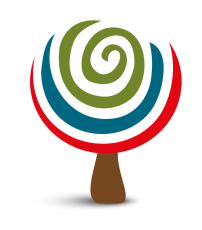 Ouderraad EgenhovenVoorlopig verslagAanwezig: juf Sofie, juf Brigitte, juf Magda, juf Ellen, Marie, Francisca, Natalie, Martine, Susana, Leen, juf AnaïsVerontschuldigd:  Els, juf Katelijn, juf Vanessa, juf LieveVerslag vorige vergaderingGoedgekeurdMededelingen directieDe school doet mee aan de ‘Helm op, Fluo top’-actie. Kinderen zijn er enthousiast over.Dit jaar was er een kaartenverkoop om extra geld te verzamelen voor de extra-muros-activiteiten. Misschien zal er een extra actie georganiseerd worden voor de verkoop van extra kaarten. Ouders vonden het een tof idee.Financieel verslagDe opbrengst van vorig jaar staat nog op de rekening. Het zal geïnvesteerd worden in de speelplaats.Er is nog een openstaande factuur van vorige jaar bij de Waaiberg. Leen zal dit bij de Waaiberg bevragen. Evaluatie dag van de leerkrachtDe leraren vonden het geweldig. Proficiat aan de werkgroep!Evaluatiedag van de hersftwandelingHet was een mooie dag en er waren veel mensen aanwezig. Het was een groot succes. De burgers waren erg lekker. Als we volgend jaar dezelfde persoon willen, moeten we goed op tijd contact opnemen (rond april/mei).KoffiekletsHet is altijd gezellig en mensen blijven komen. Eén ouder heeft gevraagd om het ook op een andere dag te doen, maar dat is moeilijk te organiseren. Het blijft op woensdag en vrijdag doorgaan.Volgende datum: 11 DecemberKomende activiteitenTrattoriaVoorlopig 200 inschrijvingen: 118 eerste shift, 82 tweede shift.Werklijst: nog veel vacante plaatsen.  Warme oproep voor extra vrijwilligers.Tombola-prijzen zijn binnengekomenSinterklaasfeest De cadeautjes zijn al door Martine gekocht. VariaDe school heeft een subsidie gekregen van de stad voor het organiseren van activiteiten voor ouderparticipatie, zoals de ‘koffieklets’.  Er zal een nieuw koffieapparaat en er zullen hoge tafels gekocht worden (Francisca zal het zoeken). Volgend jaar kunnen we een nieuw dossier indienen.Communicatie tussen school en ouders:Emails komen meestal te laat – als de ouderraad iets wilt doorsturen aan de ouders, moeten we ten minsten 1 week op voorhand de e-mail naar juf Sofie sturen. Juf Sofie zal het overleggen met Carla.Sommige mensen hebben wat problemen met het openen van de bijlagen.De directie probeert alle info op de blog te zetten.Het schoolregelement staat niet online omdat er een nieuwe site werd gemaakt. Die van vorig jaar zal op de oude site (die nog steed in gebruik is) worden gezet. Ouders kunnen dit altijd vragen aan de directie.Er zijn problemen met de  gasketel in de keuken. Er zal iemand komen om die na te kijken. Ouders vinden dat dit zo snel mogelijk moet gebeuren, en zeker voor de Trattoria. Het is heel gevaarlijk!Brico heeft een promotie: scholen kunnen 10.000 euro krijgen voor een renovatieproject. Kinderen moeten er een film van 1 minuut over maken. De leraren zullen het bekijken.Ouders zouden graag meer info krijgen over de aankopen die zijn gemakat met het budget voor de sinterklaascadeau’s. De leraren zullen doorgeven wat er is gekocht.De tafels en stoelen voor het schoolfeest moeten gereserveerd worden.Volgende ouderraad: 21 januari